Appendix B: Draft Pipeline of planned investments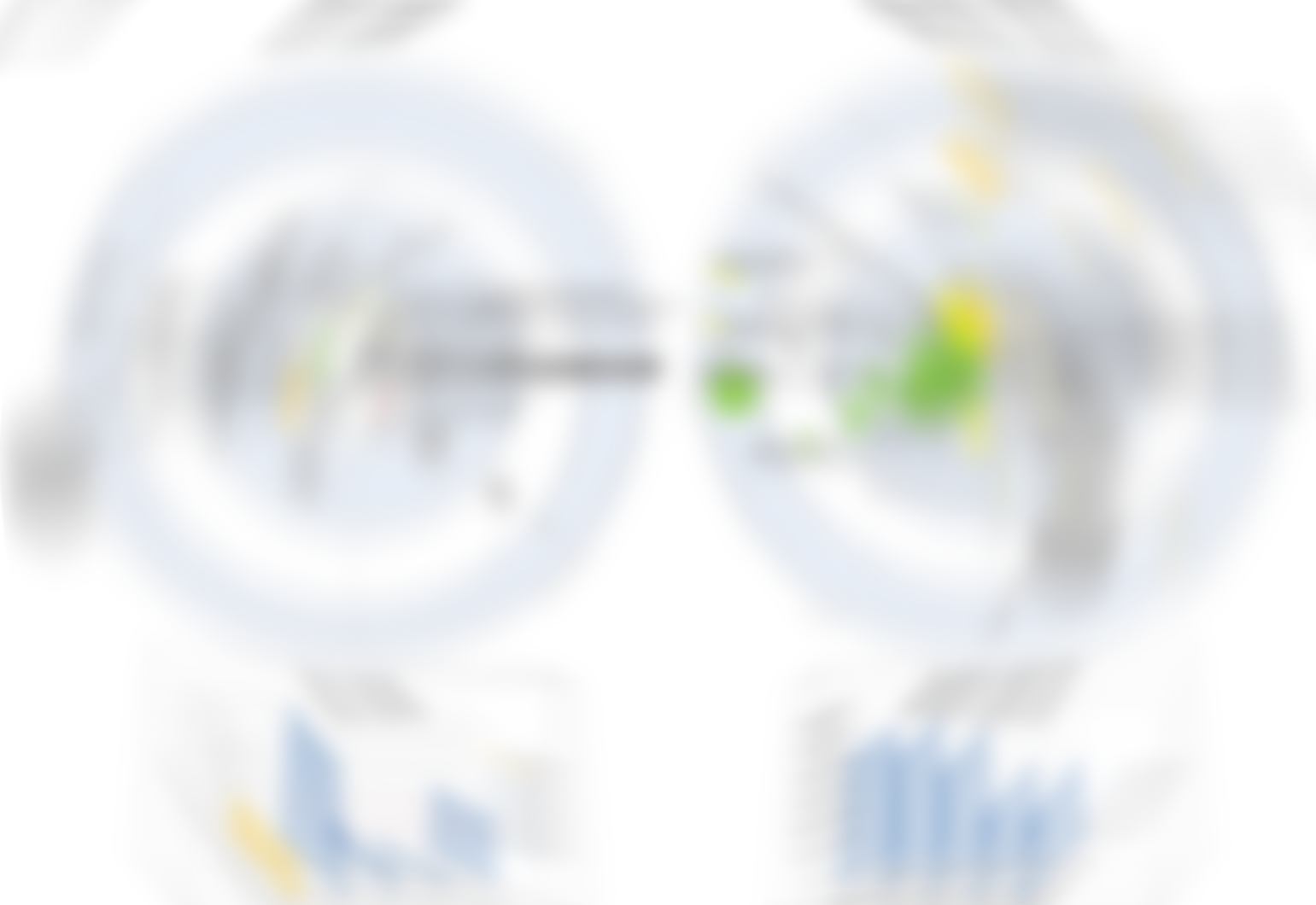 